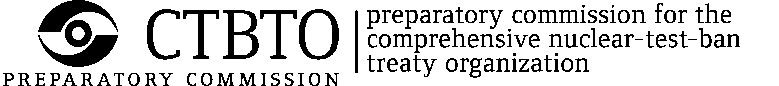 E-learning Training Course on NDC Capacity Building: Access and Application of IMS Data and IDC Products   REGISTRATION FORM 	Please, write legibly according to your passport!FAMILY NAME					FIRST NAME (S)	Ms. 	Mr.COMPLETE CANDIDATE’S BUSINESS MAILING ADDRESSPlease, write legibly since this address will be used for all correspondence and check carefully the fax number Name of institution or firm: Street, number: Town, country code:Phone; mobile phone (including international code):Fax (including international code):Email: 	Internet access is available for attending the online course	Please send the course on CD; internet access for submitting the learning results is available. My background is:        Station operator 	NDC manager	       NDC waveform analyst            NDC radionuclide analyst        National authority or advisor 		       Academia 			OtherKNOWLEDGE OF LANGUAGES.  What is your mother tongue?EDUCATION EMPLOYMENT RECORD: Starting with your present post, list in reverse order the employment you have had during the past 5 years. Use a separate block for each post. DIRECTOR OF INSTITUTION				CANDIDATE(Name, date, signature)	(Date, signature)----------------------------------			--------------------------------This Registration Form must be returned through the appropriate country’s Permanent Mission in Vienna or Ministry of Foreign Affairs, in order for a candidate to be considered for the programme.However, pending its official transmission, it might be faxed after it has been signed by the Director of Institution or Firm. Please send to:Ms Jennifer Phoa-Sun
IDC/CBT, CTBTO Preparatory CommissionP.O. Box 1200, A-1400Email: training@ctbto.orgTel: +43 1 260306171Fax: +43 1 26030 5973NATIONALITYDATE OF BIRTH PLACE OF BIRTHPASSPORT NoISSUING DATEISSUING PLACEEXPIRING DATEReadReadWriteWriteSpeakSpeakUnderstandUnderstandOTHER LANGUAGESEasilyNot easilyEasilyNot easilyFluentlyNot fluentlyEasilyNot easilyA.  University or equivalentA.  University or equivalentA.  University or equivalentA.  University or equivalentA.  University or equivalentA.  University or equivalentName, place and countryYears attendedYears attendedDegrees and academic distinctionsDegrees and academic distinctionsMain course of studyfromToDegrees and academic distinctionsDegrees and academic distinctionsMain course of studyB.  Schools or other formal training or education during last three years (e.g. high school, technical school or apprenticeship)B.  Schools or other formal training or education during last three years (e.g. high school, technical school or apprenticeship)B.  Schools or other formal training or education during last three years (e.g. high school, technical school or apprenticeship)B.  Schools or other formal training or education during last three years (e.g. high school, technical school or apprenticeship)B.  Schools or other formal training or education during last three years (e.g. high school, technical school or apprenticeship)B.  Schools or other formal training or education during last three years (e.g. high school, technical school or apprenticeship)Name, place and countryTypeTypeYears attendedYears attendedCertificates or diplomas obtainedFromtoCertificates or diplomas obtainedFrom  (month/year)To  (month/year)Exact title of your postName of employerName of employerType of businessBRIEF DESCRIPTION OF YOUR DUTIESBRIEF DESCRIPTION OF YOUR DUTIESBRIEF DESCRIPTION OF YOUR DUTIESFrom  (month/year)To  (month/year)Exact title of your postName of employerName of employerType of businessBRIEF DESCRIPTION OF YOUR DUTIESBRIEF DESCRIPTION OF YOUR DUTIESBRIEF DESCRIPTION OF YOUR DUTIES